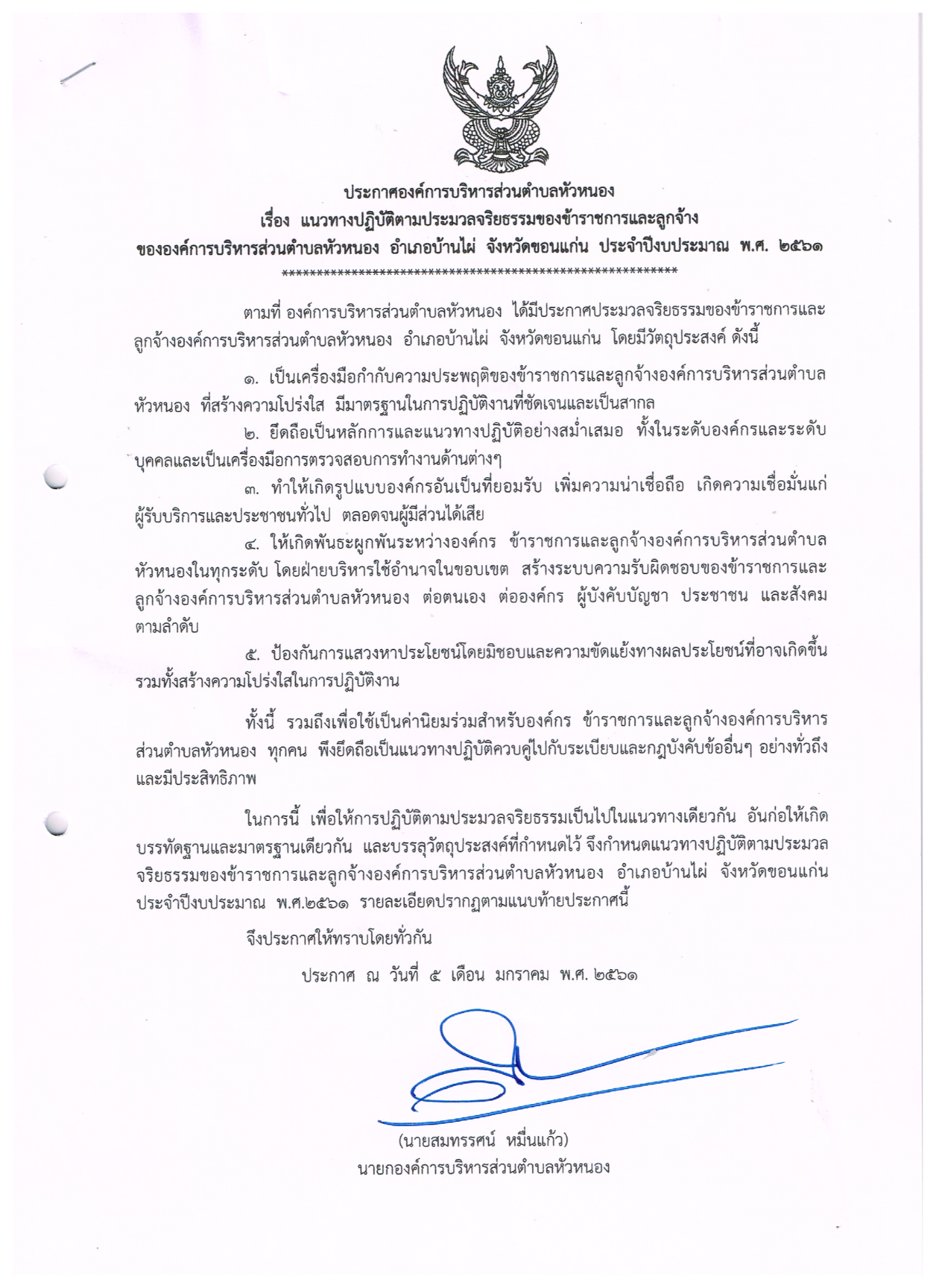 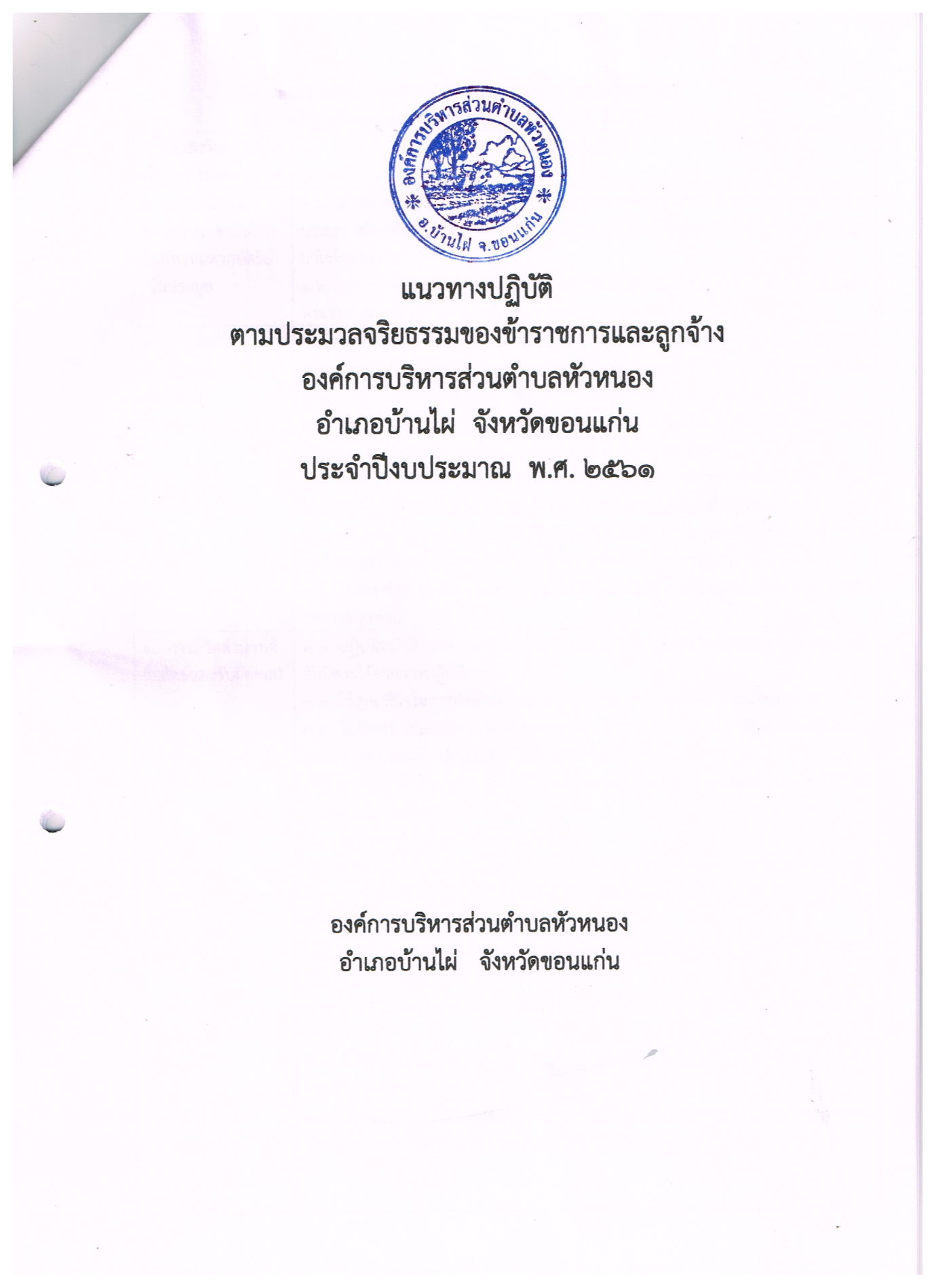 แนวทางปฏิบัติตามประมวลจริยธรรมของข้าราชการและลูกจ้างขององค์การบริหารส่วนตำบลหัวหนอง  อำเภอบ้านไผ่  จังหวัดขอนแก่น-2--3--4--5-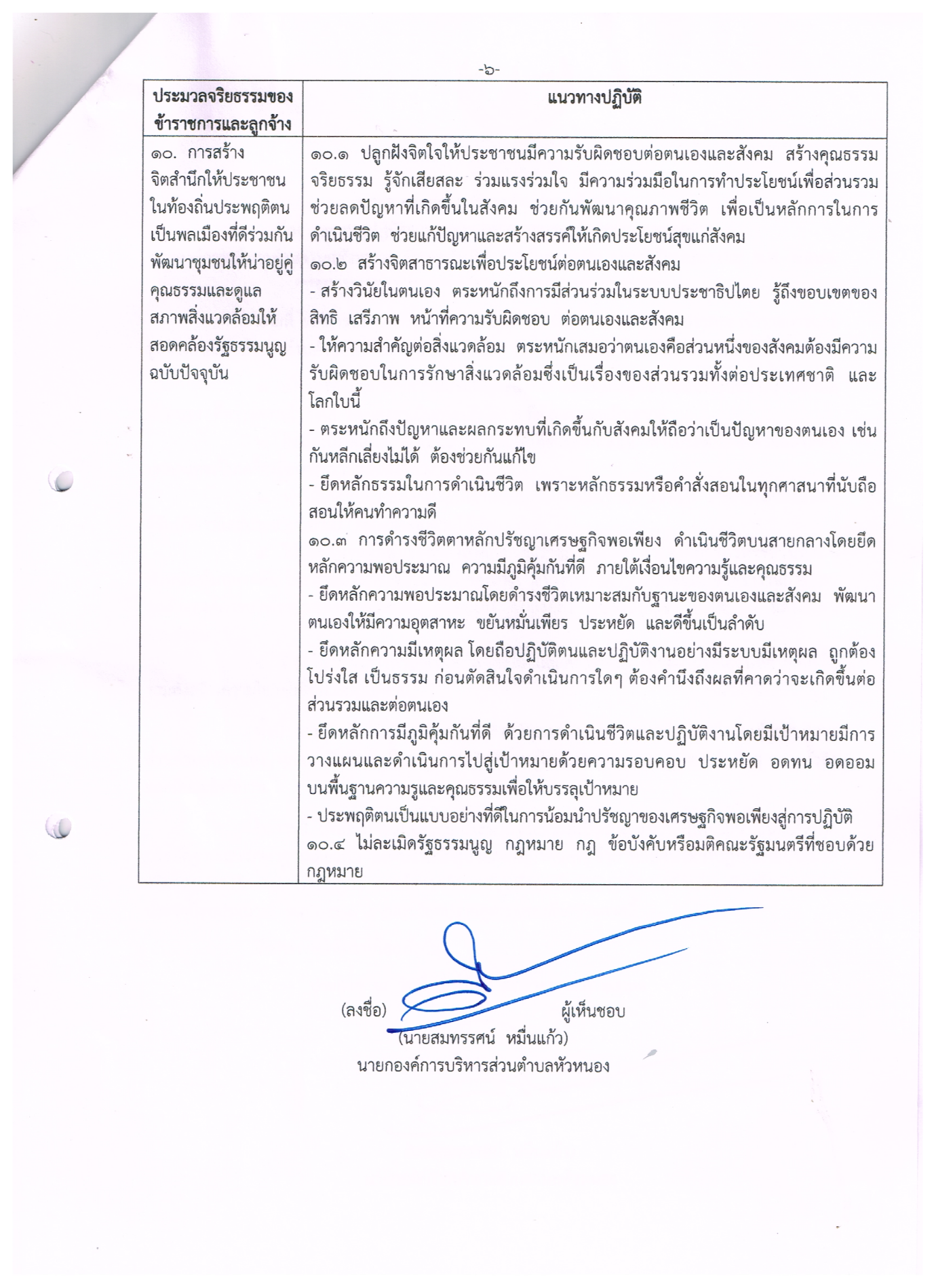 ประมวลจริยธรรมของข้าราชการและลูกจ้างแนวทางปฏิบัติ1.  การยึดมั่นในระบอบประชาธิปไตยอันมีพระมหากษัตริย์เป็นประมุข1.1 ไม่แสดงการต่อต้านการปกครองระบอบประชาธิปไตยอันมีพระมหากษัตริย์เป็นประมุข หรือสนับสนุนให้นำการปกครองระบอบอื่นที่ไม่มีพระมหากษัตริย์ทรงเป็นประมุขมาใช้ในประเทศไทย1.2 จงรักภักดีต่อพระมหากษัตริย์ และไม่ละเมิดองค์พระมหากษัตริย์  พระราชินี  และ   พระรัชทายาทไม่ว่าทางกาย หรือทางวาจา2.  การยึดมั่นในคุณธรรมและจริยธรรม2.1  ปฏิบัติตามประมวลจริยธรรมอย่างตรงไปตรงมาและไม่กระทำการเลี่ยงประมวลจริยธรรมนี้ในกรณีที่มีข้อสงสัยหรือมีผู้ทักท้วงว่าการกระทำดังกล่าวของข้าราชการและลูกจ้างอาจขัดประมวลจริยธรรม  ข้าราชการและลูกจ้างต้องหยุดการกระทำดังกล่าว2.2  ไม่ละเมิดหลักสำคัญทางศีลธรรม  ศาสนา  และประเพณีในกรณีทีมีข้อขัดแย้งระหว่างประมวลจริยธรรมนี้กับหลักสำคัญทางศัลธรรม  ศาสนาหรือประเพณี2.3  หัวหน้าส่วนราชการและผู้บังคับบัญชาในส่วนราชการทุกระดับชั้นต้องปกครองผู้อยู่ใต้บังคับบัญชาด้วยความเที่ยงธรรม  โดยไม่เห็นแก่ความสัมพันธ์หรือบุญคุณส่วนตัว2.4  หัวหน้าส่วนราชการและผู้บังคับบัญชาในส่วนราชการทุกระดับชั้นต้องสนับสนุนส่งเสริมและยกย่องผู้อยู่ใต้บังคับบัญชาที่มีความซื่อสัตย์ มีผลงานดีเด่น2.5  ไม่กระทำการใดอันอาจนำความเสื่อมเสียและไม่ไว้วางใจให้เกิดแก่ส่วนราชการหรือราชการโดยรวม3.  การมีจิตสำนึกที่ดี ซื่อสัตย์และรับผิดชอบ3.1  ปฏิบัติหน้าที่ด้วยความซื่อสัตย์  สุจริต เที่ยงธรรม  ไม่มุ่งหวังและแสวงหาผลประโยชน์อันมิควรได้จากการปฏิบัติงาน3.2  ใช้ดุลยพินิจในการตัดสินใจด้วยความยุติธรรม  ตรงตามเจตนารมณ์ของกฎหมาย3.3  รับผิดชอบต่อผลการกระทำของตนเอง  อธิบายสิ่งที่ตนได้ปฏิบัติอย่างมีเหตุผลและถูกต้อง  ชอบธรรม  พร้อมยินดีแก้ไขข้อผิดพลาดที่เกิดขึ้น3.4  ควบคุม  กำกับ  ดูแล  ผู้ปฏิบัติงานในความรับผิดชอบของตนไม่ให้กระทำการหรือมีพฤติกรรมในทางมิชอบ3.5  ไม่นำผลงานของผู้อื่นมาเป็นของตนเอง3.6  อุทิศตนให้กับการปฏิบัติงานในหน้าที่ด้วยความรอบคอบระมัดระวัง และเต็มกำลังความสามารถที่มีอยู่  ในกรณีที่ต้องไปปฏิบัติงานอื่นของรัฐด้วย  จะต้องไม่ทำให้งานในหน้าที่เสียหาย3.7  ละเว้นจากการกระทำทั้งปวงที่ก่อให้เกิดความเสียหารต่อตำแหน่งหน้าที่ของตนเองหรือข้าราชการและลูกจ้างคนอื่น3.8  ใช้ดุลยพินิจและตัดสินใจในการปฏิบัติหน้าที่ด้วยความรู้ความสามารถเยี่ยงที่ปฏิบัติในวิชาชีพ3.9  เมื่อเกิดความผิดพลาดขึ้นจากการปฏิบัติหน้าที่ต้องรีบแก้ไขให้ถูกต้องและแจ้งให้หัวหน้าส่วนราชการทราบ3.10  ไม่ขัดขวางการตรวจสอบของหน่วยงานที่มีหน้าที่ตรวจสอบกฎหมายหรือประชาชนต้องให้ความร่วมมือกับหน่วยงานที่มีหน้าที่ตรวจสอบตามกฎหมายประมวลจริยธรรมของข้าราชการและลูกจ้างแนวทางปฏิบัติ3.11  ไม่สั่งราชการด้วยวาจาในเรื่องที่อาจก่อให้เกิดความเสียหายแก่ราชการ ในกรณีที่สั่งราชการด้วยวาจาในเรื่องดังกล่าวให้ผู้ใต้บังคับบัญชาบันทึกเรื่องเป็นลายลักษณ์อักษรตามคำสั่งเพื่อให้ผู้สั่งพิจารณาสั่งการต่อไป4.  การยึดถือประโยชน์ของประเทศชาติเหนือกว่าผลประโยชน์ส่วนตนและไม่มีผลประโยชน์ทับซ้อน4.1  ไม่นำความสัมพันธ์ส่วนตัวที่เคยมีต่อบุคคลอื่น ไม่ว่าจะเป็นญาติพี่น้อง  พรรคพวกเพื่อนฝูง หรือผู้มีบุญคุณส่วนตัว  มาประกอบการใช้ดุลยพินิจให้คุณหรือให้โทษแก่บุคคลนั้น4.2  ไม่ใช้เวลาราชการ  เงิน  ทรัพย์สิน  บุคลากร  บริการ  หรือสิ่งอำนวยความสะดวกของทางราชการไปเพื่อประโยชน์ส่วนตัวของตนเองหรือผู้อื่น  เว้นแต่ได้รับอนุญาตโดยชอบด้วยกฎหมาย4.3  ไม่กระทำการ หรือดำรงตำแหน่ง  หรือปฏิบัติการใดในฐานะส่วนตัว  ซึ่งก่อให้เกิดความเคลือบแคลงหรือสงสัยว่าจะขัดกับประโยชน์ส่วนรวมที่อยู่ในความรับผิดชอบของหน้าที่ 4.4 ในการปฏิบัติหน้าที่ที่รับผิดชอบในหน่วยงานโดยตรงหรือหน้าที่อื่นต้องยึดถือประโยชน์ของทางราชการเป็นหลัก4.5  ไม่เรียก  รับ  หรือยอมจะรับ  หรือยอมให้ผู้อื่นเรียก  รับ  หรือยอมรับซึ่งของตอบแทนของตนหรือของญาติของตนไม่ว่าก่อนหรือหลังดำรงตำแหน่งหรือไม่เกี่ยวข้องกับการปฏิบัติหน้าที่แล้วก็ตาม5.6  ไม่ใช้ตำแหน่งหรือกระทำการที่เป็นคุณหรือเป็นโทษแก่บุคคลใด  เพราะมีอคติ4.7  ไม่เสนอหรืออนุมัติโครงการ การดำเนินการ หรือการทำนิติกรรมหรือสัญญาซึ่งตนเองหรือบุคคลอื่นได้ประโยชน์อันมิควรได้โดยชอบด้วยกฎหมาย5.  การยืนหยัดทำในสิ่งที่ถูกต้อง เป็นธรรมและถูกกฎหมาย5.1  ปฏิบัติตามประมวลจริยธรรมอย่างตรงไปตรงมา  และไม่กระทำการเลี่ยงประมวลจริยธรรมนี้5.2  เมื่อรู้หรือพบเห็นการฝ่าฝืนประมวลจริยธรรมนี้  พนักงานส่วนตำบลต้องมีหน้าที่รายงานการฝ่าฝืนดังกล่าวพร้อมหลักฐานพยานต่อหัวหน้าส่วนราชการ5.3  ต้องรายงานการดำรงตำแหน่งที่ได้รับค่าตอบแทนและไม่ได้รับค่าตอบแทนในนิติบุคคลซึ่งมิใช่ส่วนราชการ  รัฐวิสาหกิจ  องค์การมหาชน  ราชการส่วนท้องถิ่น  ต่อหัวหน้าส่วนราชการในกรณีที่การดำรงตำแหน่งนั้นๆอาจขัดแย้งกับการปฏิบัติหน้าที่5.4  ในกรณีที่พนักงานส่วนตำบลเข้าร่วมประชุมและพบว่ามีการกระทำซึ่งมีลักษณะตามข้อ 5.2  หรือข้อนี้พนักงานส่วนท้องถิ่นมีหน้าที่ต้องคัดค้านการกระทำดังกล่าว5.5  ปฏิบัติหน้าที่ด้วยความรู้ความสามารถ และทักษะในการดำเนินงานปฏิบัติหน้าที่โดยยึดมั่นในความถูกต้องเที่ยงธรรมถูกต้องตามหลักกฎหมายระเบียบปฏิบัติ5.6  ปฏิบัติหน้าที่โดยยึดมั่นในระบบคุณธรรม เพื่อประโยชน์สุขของประชาชน  รวมทั้งละเว้นการแสวงหาตำแหน่ง บำเหน็จความชอบและประโยชน์อื่นใดจากบุคคลอื่นโดยมิชอบ5.7  ตัดสินใจและกระทำการใดๆโดยยึดประโยชน์ส่วนรวมของประเทศชาติ ประชาชนมากกว่าประโยชน์ส่วนตน5.8  ประพฤติตนเป็นแบบอย่างที่ดีของผู้ไต้บังคับบัญชายึดมั่นความถูกต้อง  เที่ยงธรรม ยึดถือผลประโยชน์ของชาติประมวลจริยธรรมของข้าราชการและลูกจ้างแนวทางปฏิบัติ๖.  การให้บริการแก่ประชาชนด้วยความรวดเร็ว มีอัธยาศัย และไม่เลือกปฏิบัติ๖.๑  ปฏิบัติให้ลุล่วง โดยไม่หลีเลี่ยง  ละเลย  หรือละเว้น  การใช้อำนาจเกินกว่าที่มีอยู่ตามกฎหมาย๖.๒  ปฏิบัติหน้าที่  หรือดำเนินการอื่น  โดยคำนึงศักดิ์ศรีความเป็นมนุษย์ และสิทธิเสรีภาพของบุคคล ไม่กระทำการให้กระทบสิทธิเสรีภาพของบุคคลอื่นก่อภาระหรือหน้าที่ให้บุคคลโดยไม่มีอำนาจตามกฎหมาย๖.๓  ให้บริการและอำนวยความสะดวกแก่ประชาชนโดยมีอัธยาศัยที่ดี  ปราศจากอคติ และไม่เลือกปฏิบัติต่อบุคคลผู้มาติดต่อโดยไม่เป็นธรรมในเรื่องถิ่นกำเนิด เชื้อชาติ ภาษา เพศ อายุ ความพิการ  สภาพกายหรือสุขภาพ  สถานะของบุคคล  ฐานะทางเศรษฐกิจหรืสังคม  ความเชื่อทางศาสนา  การศึกษา  อบรม หรือความคิดเห็นทางการเมืองอันไม่ขัดต่อรัฐธรรมนูญ เว้นแต่จะดำเนินการตามมาตรการที่รัฐกำหนหด เพื่อขจัดอุปสรรค หรือส่งเสริมให้บุคคลสามารถใช้สิทธิและเสรีภาพได้ เช่นเดียวกับบุคคลอื่น หรือเป็นการเลือกปฏิบัติที่มีเหตุผล เป็นธรรม และเป็นที่ยอมรับกันทั่วไป๖.๔  ละเว้นการให้สัมภาษณ์  การอภิปราย  การแสดงปาฐกถา  การบรรยาย  หรือการวิพากษ์วิจารณ์อันกระทบต่อความเป็นกลางทางการเมือง เว้นแต่เป็นการแสดงความคิดเห็นทางวิชาการตามหลักวิชา๖.๕  ไม่เอื้อประโยชน์เป็นพิเศษให้แก่ญาติพี่น้อง  พรรคพวกเพื่อนฝูงหรือผู้มีบุญคุณและต้องปฏิบัติหน้าที่ด้วยความเที่ยงธรรมไม่เห็นแก่หน้าผู้ใด๖.๖  ไม่ลอกหรือนำผลงานของผู้อื่นมาใช้เป็นของตนเองโดยมิได้ระบุแหลงที่มา๖.๗  ให้บริการด้วยความกระตือรือร้น  เอาใจใส่และให้เกียรติผู้รับบริการ๖.๘  สอดส่องดูแล  และให้บริการแก่ผู้รับบริการด้วยความสะดวก  รวดเร็ว  เสมอภาค ยุติธรรม และมีอัธยาศัยไมตรี๖.๙  ให้บริการด้วยภาษาถ้อยคำสุภาพ ชัดเจน  เข้าใจง่าย  หลีกเลี่ยงการใช้ศัพท์เทคนิค หรือถ้อยคำภาษากฎหมายที่ผู้รับบริการไม่เข้าใจ๖.๑๐  ปฏิบัติงานด้วยความถูกต้อง  รอบคอบ  รวดเร็ว  ระมัดระวังไม่ให้เสื่อมเสียหรือกระทบสิทธิของบุคคลอื่น๖.๑๑  เปิดช่องทางการรับฟังความคิดเห็นของประชาชน  ผู้มีส่วนได้เสียในสถานที่ให้บริการและนำข้อมูลดังกล่าวมาใช้ในการแก้ไขปัญหา  ปรับปรุงพัฒนาหน่วยงานและการให้บริการประชาชน๗.  การให้ข้อมูลข่าวสารแก่ประชาชนอย่างครบถ้วน ถูกต้อง และไม่บิดเบือนข้อเท็จจริง๗.๑  ไม่ใช้ข้อมูลที่ได้มาจากการดำเนินงานไปเพื่อการอื่น  อันไม่ใช่การปฏิบัติหน้าที่โดยเฉพาะอย่างยิ่งเพื่อเอื้อประโยชน์แก่ตนเองหรือบุคคลอื่น๗.๒  ชี้แจงแสดงเหตุผลที่แท้จริงอย่างครบถ้วนในกรณีที่กระทำการอันกระทบต่อสิทธิและเสรีภาพบุคคลอื่น ไม่อนุญาตหรือไม่อนุมัติตามคำขอของบุคคล  หรือเมื่อบุคคลร้องขอตามกฎหมายเว้นแต่การอันคณะกรรมการวิธีปฏิบัติราชการทางปกครองได้กำหนดยกเว้นไว้ ทั้งนี้  จะต้องดำเนินการภายในสิบห้าวันทำการ นับแต่กระทำการดังกล่าวหรือได้รับการร้องขอ๗.๓  เปิดเผยหลักเกณฑ์  ขั้นตอน  วิธีปฏิบัติงาน  ให้ผู้รับบริการได้รับทราบ  รวมถึงให้ข้อมูลข่าวสารแก่ผู้มาร้องขอตามกรอบของระเบียบ กฎหมาย๗.๔  ใช้ข้อมูลข่าวสารของทางราชการในทางที่เป็นประโยชน์ถูกต้อง ด้วยความระมัดระวัง ไม่เปิดเผยข้อมูลข่าวสารที่เป็นความลับของทางราชการ๗.๕  ปกปิดข้อมูลส่วนบุคคลอันไม่ควรเปิดเผยที่อยู่ในความรับผิดชอบของหน่วยงานประมวลจริยธรรมของข้าราชการและลูกจ้างแนวทางปฏิบัติ๘.  การมุ่งผลสัมฤทธิ์ของงาน รักษามาตรฐาน มีคุณภาพ โปร่งใส และตรวจสอบได้๘.๑  ปฏิบัติงานโดยมุ่งประสิทธิภาพและประสิทธิผลของงานให้เกิดผลดีที่สุดจนเต็มกำลังความสามารถ๘.๒  ใช้งบประมาณ  ทรัพย์สิน  สิทธิและประโยชน์ที่ทางราชการจัดให้ด้วยความประหยัดคุ้มค่า ไม่ฟุ่มเฟือย๘.๓  ใช้ความรู้ความสามารถ  ความระมัดระวังในการปฏิบัติหน้าที่  ตามคุณภาพและมาตรฐานวิชาชีพโดยเคร่งครัด๘.๔  อุทิศตนให้กับการปฏิบัติงานในหน้าที่ด้วยความรอบคอบระมัดระวัง  และเต็มกำลังความสามารถที่มีอยู่ ในกรณีที่ต้องไปปฏิบัติงานอื่นของรัฐด้วย  จะต้องไม่ทำให้งานในหน้าที่เสียหาย๘.๕  ละเว้นจากการกระทำทั้งปวงที่ก่อให้เกิดความเสียหายต่อตำแหน่งหน้าที่ของตนหรือของพนักงานส่วนตำบลอื่น  ไม่ก้าวก่ายหรือแทรกแซงการปฏิบัติหน้าที่ของพนักงานส่วนตำบลอื่นโดยมิชอบ๘.๖  ใช้ดุลพินิจและตัดสินใจในการปฏิบัติหน้าที่ด้วยความรู้  ความสามารถ  เยี่ยงที่ปฏิบัติในวิชาชีพตรงไปตรงมาปราศจากอคติส่วนตัว ตามข้อมูลพยานหลักฐานและความเหมาะสมของแต่ละกรณี๘.๗  เมื่อเกิดความผิดพลาดขึ้นจากการปฏิบัติหน้าที่  ต้องรีบแก้ไขให้ถูกต้อง  และแจ้งให้หัวหน้าส่วนราชการทราบโดยพลัน๘.๘  ไม่ขัดขวางการตรวจสอบของหน่วยงานที่มีหน้าที่ตรวจสอบตามกฎหมายหรือประชาชนต้องให้ความร่วมมือกับหน่วยงานที่มีหน้าที่ตรวจสอบตามกฎหมายหรือประชาชนในการตรวจสอบโดยใช้ข้อมูลที่เป็นจริงและครบถ้วน เมื่อได้รับคำร้องขอในการตรวจสอบ๘.๙  ไม่สั่งราชการด้วยวาจาในเรื่องที่อาจก่อให้เกิดความเสียหายแก่ราชการ  ในกรณีที่สั่งราชการด้วยวาจาในเรื่องดังกล่าว  ให้ผู้ใต้บังคับบัญชาบันทึกเรื่องลายลักษณ์อักษรตามคำสั่งเพื่อให้ผู้สั่งพิจารณาสั่งการต่อไป๘.๑๐  ปฏิบัติงานด้วยความเอาใจใส่  มานะพยายาม  มุ่งมั่นและปฏิบัติหน้าที่เสร็จสมบูรณ์ภายในเวลาที่กำหนดงานในความรับผิดชอบให้บรรลุผลสำเร็จตามเป้าหมายภายในเวลาได้ผลลัพธ์ตามเป้าหมาย  คุ้มค่าด้วยวิธีการที่ถูกต้องที่กำหนด  โดยวิธีการ  กระบวนการ ถูกต้องชอบธรรม  เกิดประโยชน์สูงสุดต่อประเทศชาติ  ประชาชน๘.๑๑  ปฏิบัติงานอย่างมืออาชีพ โดยใช้ทักษะ  ความรู้  ความสามารถ  และหน่วยงาน โดยใช้ทรัพยากรอย่างประหยัดและอย่างเต็มที่ด้วยความถูกต้อง  รอบคอบ  ระมัดระวัง เพื่อรักษาผลประโยชน์ส่วนรวมอย่างเต็มความสามารถ๘.๑๒  พัฒนาตนเองให้เป็นผู้มีความรอบรู้  และมีความรู้  ความสามารถทักษะ  ในการปฏิบัติงานในหน้าที่๘.๑๓  พัฒนาระบบการทำงานให้ได้ผลงานที่ดี  มีคุณภาพประสิทธิภาพ  ประสิทธิผล และเป็นแบบอย่างได้๘.๑๔  จัดระบบการจัดเก็บเอกสาร  ข้อมูล  รวมทั้งสถานที่ให้เป็นระบบระเบียบ เอื้ออำนวยต่อการทำงานให้สำเร็จตามเป้าหมาย๘.๑๕  ดูแลรักษาและใช้ทรัพย์สินของทางราชการอย่างประหยัด  คุ้มค่าเหมาะสม        ด้วยความระมัดระวัง  มิให้เสียหายหรือสิ้นเปลืองเสมือนเป็นทรัพย์สินของตนเองประมวลจริยธรรมของข้าราชการและลูกจ้างแนวทางปฏิบัติ๙.  การยึดมั่นในหลักจรรยาวิชาชีพขององค์กร๙.๑  จงรักภักดีต่อชาติ  ศาสนา  พระมหากษัตริย์๙.๒  เป็นแบบย่างที่ดีในการรักษาไว้และปฏิบัติตามรัฐธรรมนูญแห่งราชอาณาจักรไทยทุกประการไม่ละเมิดรัฐธรรมนูญ กฎหมาย กฎ ข้อบังคับหรือมติคณะรัฐมนตรีที่ชอบด้วยกฎหมายในกรณีมีข้อสงสัย  หรือมีข้อทักท้วงว่าการกระทำไม่ชอบด้วยรัฐธรรมนูญ  กฎหมาย กฎข้อบังคับหรือมติคณะรัฐมนรีที่ชอบด้วยกฎหมายพนักงานส่วนตำบลต้องแจ้งให้หัวหน้าส่วนราชการและคณะกรรมการจริยธรรมพิจารณา และจะดำเนินการต่อได้ต่อเมื่อได้ข้อยุติจากหน่วยงานที่มีอำนาจหน้าที่แล้ว๙.๓  เป็นแบบอย่างที่ดีในการพลเมืองดี  เคารพและปฏิบัติตามกฎหมายอย่างเคร่งครัด๙.๔  ไม่ประพฤติตนอันอาจก่อให้เกิดความเสื่อมเสียต่อเกียรติภูมิของตำแหน่งหน้าที่- รักศักดิ์ศรีของตนเอง โดยประพฤติตนให้เหมาะสมกับการเป็นพนักงานส่วนตำบลที่ดี    อยู่ในระเบียบวินัย  กฎหมาย  และเป็นผู้มีคุณธรรมที่ดี๙.๕  ปฏิบัติหน้าที่อย่างเต็มกำลังความสามารถ  ด้วยความเสียสละ  ทุ่มเทสติปัญญา ความรู้ความสามารถ  ให้บรรลุผลสำเร็จและมีประสิทธิภาพตามภาระหน้าที่ที่ได้รับมอบหมาย เพื่อให้เกิดประโยชน์สูงสุดแก่ประเทศชาติและประชาชน๙.๖  มุ่งแก้ปัญหาความเดือดร้อนของประชาชนด้วยความเป็นธรรม  รวดเร็ว  และมุ่งเสริมสร้างความเข้าใจอันดีระหว่างหน่วยงานและประชาชน๙.๗  ปฏิบัติหน้าที่ด้วยความสุภาพ  เรียบร้อย  มีอัธยาศัย๙.๘  รักษาความลับที่ได้จากการปฏิบัติหน้าที่  การเปิดเผยข้อมูลที่เป็นความลับโดยพนักงานส่วนตำบล/พนักงานจะกระทำได้ต่อเมื่อมีอำนาจหน้าท่าและได้รับอนุญาตจากผู้บังคับบัญชาหรือเป็นไปตามกฎหมายกำหนดเท่านั้น๙.๑๐  รักษาและเสริมสร้างความสามัคคีระหว่างผู้ร่วมงานพร้อมกับให้ความช่วยเหลือเกื้อกูลซึ่งกันและกันในทางที่ชอบ-เคารพต่อความเชื่อ และค่านิยมของบุคคลหรือเพื่อนร่วมงาน- ยอมรับความคิดเห็นที่แตกต่าง และบริหารจัดการความขัดแย้งอย่างมีเหตุผล- ไม่ผูกขาดการปฏิบัติงานหรือเกี่ยงงาน อันอาจทำให้เกิดการแตกความสามัคคีในหน่วยงาน- ประสานงานกับทุกฝ่ายที่เกี่ยวข้องด้วยการรักษาสัมพันธภาพในการปฏิบัติงาน๙.๑๑  ไม่ใช้สถานะหรือตำแหน่งไปแสวงหาประโยชน์ที่มิควรได้สำหรับตนเองหรือผู้อื่น ไม่ว่าจะเป็นประโยชน์ในทางทรัพย์สินหรือไม่ก็ตาม ตลอดคนไม่รับของขวัญหรือประโยชน์อื่นใดจากผู้ร้องเรียน หรือบุคคลที่เกี่ยวข้องเพื่อประโยชน์ต่างๆอันอาจเกิดจากการปฏิบัติหน้าที่ของตน เว้นแต่เป็นการให้โดยธรรมจรรยาหรือการให้ตามประเพณี๙.๑๒  ประพฤติตนให้สามรถทำงานร่วมกับผู้อื่นด้วยความสุภาพ มีน้ำใจ  มีมนุษย์สัมพันธ์อันดี  ต้องไม่ปิดบังข้อมูลที่จำเป็นในการปฏิบัติงานของเพื่อนร่วมงาน  และไม่นำผลงานของผู้อื่นมาแอบอ้างเป็นผลงานของตน